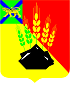 АДМИНИСТРАЦИЯ МИХАЙЛОВСКОГО МУНИЦИПАЛЬНОГО РАЙОНА 
ПОСТАНОВЛЕНИЕ_________________                           с. Михайловка                              № ______________О внесении изменений в постановление администрации Михайловского муниципального района от 03.04.2014 № 366-па «О создании единой комиссии по осуществлению закупок для обеспечения муниципальных нужд администрации Михайловского муниципального района»Во исполнение ст. 39 Федерального закона от 5 апреля 2013 года № 44-ФЗ «О контрактной системе в сфере закупок товаров, работ, услуг для обеспечения государственных и муниципальных нужд», в связи с кадровыми изменениями, руководствуясь Уставом Михайловского муниципального района, администрация Михайловского муниципального района ПОСТАНОВЛЯЕТ:1. Внести изменения в постановление администрации Михайловского муниципального района от 03.04.2014 № 366-па «О создании единой комиссии по осуществлению закупок для обеспечения муниципальных нужд администрации Михайловского муниципального района» (далее – постановление) следующего содержания:1.1. Приложение № 1 к постановлению изложить в новой редакции:«Приложение № 1 к постановлению администрации Михайловского муниципального района от 03.04.2014 № 366-паСостав единой комиссии по осуществлению закупок для обеспечения муниципальных нужд администрации Михайловского муниципального района1.2. Приложение № 2 к постановлению «Положение о порядке работы единой комиссии по осуществлению закупок для обеспечения муниципальных нужд Михайловского муниципального района» изложить в новой редакции согласно приложению № 1 к настоящему постановлению.2. Признать утратившими силу постановления администрации Михайловского муниципального района:- от 04.08.2016 № 504-па «О внесении изменений в постановление администрации Михайловского муниципального района от 03.04.2014 г. № 366-па «О создании единой комиссии по осуществлению закупок для обеспечения муниципальных нужд администрации Михайловского муниципального района»;- от 08.04.2016 № 222-па «О внесении изменений в постановление администрации Михайловского муниципального района от 03.04.2014 г. № 366-па «О создании единой комиссии по осуществлению закупок для обеспечения муниципальных нужд администрации Михайловского муниципального района»;- от 24.04.2015 № 379-па «О внесении изменений в постановление администрации Михайловского муниципального района от 03.04.2014 г. № 366-па «О создании единой комиссии по осуществлению закупок для обеспечения муниципальных нужд администрации Михайловского муниципального района»;- от 02.10.2014 № 1200-па «О внесении изменений в постановление администрации Михайловского муниципального района от 03.04.2014 г. № 366-па «О создании единой комиссии по осуществлению закупок для обеспечения муниципальных нужд администрации Михайловского муниципального района».3. Муниципальному казенному учреждению «Управление по организационно-техническому обеспечению деятельности администрации Михайловского муниципального района» (Горшков А.П.) разместить данное постановление на официальном сайте администрации Михайловского муниципального района.4. Контроль исполнения настоящего постановления возложить на заместителя главы администрации муниципального района Смирнову В.Г.Глава Михайловского муниципального района –глава администрации района                                                       В.В. АрхиповПриложение № 1к постановлению администрации Михайловского муниципального районаот ____________ № ____________Положение о порядке работы единой комиссии по осуществлению закупок для обеспечения муниципальных нужд Михайловского муниципального района1.1. Настоящий Порядок работы Единой комиссии по осуществлению закупок для нужд администрации Михайловского муниципального района (далее - Порядок, Единая комиссия) определяет цели, задачи и функции Единой комиссии, порядок ее формирования и деятельности, права и обязанности Единой комиссии, ее членов, их полномочия, порядок проведения заседаний и ответственность членов Единой комиссии. В соответствии с частью 3 статьи 39 Федерального закона от 5 апреля 2014 года № 44-ФЗ «О контрактной системе в сфере закупок товаров, работ, услуг для обеспечения государственных и муниципальных нужд» (далее - Федеральный закон №44-ФЗ) Единая комиссия осуществляет функции по осуществлению закупок путем проведения конкурсов, аукционов, запросов котировок, запросов предложений.1.2. Единая Комиссия в своей деятельности руководствуется Гражданским кодексом Российской Федерации, Бюджетным кодексом Российской Федерации, Федеральным законом № 44-ФЗ, иными федеральными законами, нормативными правовыми актами Президента Российской Федерации, Правительства Российской Федерации и иных федеральных органов исполнительной власти, а также нормативными актами администрации Михайловского муниципального района и настоящим Порядком.2. Порядок формирования и деятельности Единой комиссии2.1. Единая комиссия является постоянно действующим коллегиальным органом и состоит из Председателя Единой комиссии, его заместителя и членов Единой комиссии.2.2. Председатель Единой комиссии и его заместитель являются членами Единой комиссии. В случае временного отсутствия Председателя Единой комиссии, его обязанности исполняет  заместитель.2.3. Персональный состав единой комиссии утверждается  постановлением администрации Михайловского муниципального района.2.4. Членами Единой комиссии не могут быть:а) физические лица, которые были привлечены в качестве экспертов к проведению экспертной оценки конкурсной документации, заявок на участие в конкурсе, осуществляемой в ходе проведения предквалификационного отбора, оценки соответствия участников конкурса дополнительным требованиям;б) физические лица, лично заинтересованные в результатах определения поставщиков (подрядчиков, исполнителей), в том числе:- физические лица, подавшие заявки на участие в таком определении или состоящие в штате организаций, подавших данные заявки;- физические лица, на которых способны оказать влияние участники закупки (в том числе физические лица, являющиеся участниками (акционерами) этих организаций, членами их органов управления, кредиторами указанных участников закупки);- физические лица, состоящие в браке с руководителем участника закупки, либо являющиеся близкими родственниками (родственниками по прямой восходящей и нисходящей линии (родителями и детьми, дедушкой, бабушкой и внуками), полнородными и неполнородными (имеющими общих отца или мать) братьями и сестрами), усыновителями руководителя или усыновленными руководителем участника закупки;в) непосредственно осуществляющие контроль в сфере закупок должностные лица контрольного органа в сфере закупок.2.5. В случае выявления в составе Единой комиссии указанных в пункте 2.3 настоящего Порядка лиц, Заказчик обязан незамедлительно заменить их иными физическими лицами, которые лично не заинтересованы в результатах определения поставщиков (подрядчиков, исполнителей) и на которых не способны оказывать влияние участники закупок, а также физическими лицами, которые не являются непосредственно осуществляющими контроль в сфере закупок должностными лицами контрольных органов в сфере закупок.2.6. Замена члена Единой комиссии допускается только по решению заказчика, принявшего решение о создании комиссии.2.7. Заседание Единой комиссии правомочно, если на нем присутствует не менее чем пятьдесят процентов общего числа ее членов.2.8. Принятие решения членами Единой комиссии путем проведения заочного голосования, а также делегирование ими своих полномочий иным лицам не допускается. Члены Единой комиссии принимают участие в ее работе лично.2.9. На заседаниях Единой комиссии в случаях, предусмотренных Федеральным законом № 44-ФЗ, осуществляется аудиозапись.2.10. Решение Единой комиссии принимается простым большинством голосов от числа присутствующих на заседании членов и оформляется протоколом. При голосовании каждый член Единой комиссии имеет один голос. Голосование осуществляется открыто.2.11. Оригиналы всех документов, составленных при осуществлении функций Единой комиссии, хранятся в отделе муниципального заказа управления экономики администрации Михайловского муниципального района в течение сроков, установленных Федеральным законом № 44-ФЗ.3. Функции Единой комиссии3.1. Функции Единой комиссии при осуществлении закупки путем проведения открытого конкурса:3.1.1. Вскрытие конвертов с заявками на участие в открытом конкурсе и (или) открытие доступа к поданным в форме электронных документов заявкам на участие в открытом конкурсе.3.1.2. Формирование протокола вскрытия конвертов с заявками на участие в открытом конкурсе и открытия доступа к поданным в форме электронных документов заявкам на участие в открытом конкурсе.3.1.3. Рассмотрение и оценка заявок на участие в открытом конкурсе, включающие в себя:а) признание заявки на участие в открытом конкурсе надлежащей, если она соответствует требованиям Федерального закона № 44-ФЗ, извещению об осуществлении закупки и конкурсной документации, а участник закупки, подавший такую заявку, соответствует требованиям, которые предъявляются к участнику открытого конкурса и указаны в конкурсной документации;б) отклонение заявки на участие в открытом конкурсе, если участник закупки, подавший ее, не соответствует требованиям к участнику открытого конкурса, указанным в конкурсной документации, или такая заявка признана не соответствующей требованиям, указанным в конкурсной документации;в) оценку заявок на участие в открытом конкурсе, которые не были отклонены, для выявления победителя открытого конкурса на основе критериев, указанных в конкурсной документации;г) присвоение каждой заявке на участие в открытом конкурсе порядкового номера в порядке уменьшения степени выгодности содержащихся в них условий исполнения государственного контракта на основании результатов оценки заявок на участие в открытом конкурсе;д) определение победителя открытого конкурса.3.1.4. Формирование протокола рассмотрения и оценки заявок на участие в открытом конкурсе; формирование протокола рассмотрения единственной заявки на участие в открытом конкурсе в случаях, установленных Федеральным законом № 44-ФЗ.3.1.5. Единая комиссия отстраняет участника конкурса от участия в конкурсе на любом этапе его проведения в случае установления недостоверности информации, содержащейся в документах, представленных участником конкурса в соответствии с частью 2 статьи 51 Федерального закона № 44-ФЗ.3.1.6. Иные функции, предусмотренные Федеральным законом № 44-ФЗ.3.2. Функции Комиссии при осуществлении закупки путем проведения электронного аукциона:3.2.1. Проверка первых частей заявок на участие в электронном аукционе на соответствие требованиям, установленным документацией о таком аукционе в отношении закупаемых товаров, работ, услуг.3.2.2. Принятие решение о допуске участника закупки, подавшего заявку на участие в таком аукционе, к участию в нем и признании этого участника закупки участником такого аукциона или об отказе в допуске к участию в таком аукционе в порядке и по основаниям, которые предусмотрены частью 4 статьи 67 Федерального закона № 44-ФЗ.3.2.3. Формирование протокола рассмотрения первых частей заявок на участие в электронном аукционе.3.2.4. Рассмотрение вторых частей заявок на участие в электронном аукционе и документов, направленных оператором электронной площадки в соответствии с частью 19 статьи 68 Федерального закона № 44-ФЗ, в части соответствия их требованиям, установленным документацией о таком аукционе.3.2.5. Принятие решения о соответствии или о несоответствии вторых частей заявок на участие в таком аукционе требованиям, установленным документацией о таком аукционе, в порядке и по основаниям, предусмотренным статьей 69 Федерального закона № 44-ФЗ.3.2.6. Формирование протокола подведения итогов электронного аукциона по результатам рассмотрения вторых частей заявок на участие в электронном аукционе.3.2.7. Иные функции, предусмотренные Федеральным законом № 44-ФЗ.3.3. Функции Комиссии при осуществлении закупки путем проведения запроса котировок:3.3.1. Вскрытие конвертов с заявками на участие в запросе котировок и (или) открытие доступа к поданным в форме электронных документов заявкам на участие в запросе котировок во время и в месте, которые указаны в извещении о проведении запроса котировок; рассмотрение таких заявок в части соответствия их требованиям, установленным в извещении о проведении запроса котировок; оценка таких заявок.3.3.2. Отклонение заявок на участие в запросе котировок по основаниям, предусмотренным статьей 78 Федерального закона № 44-ФЗ.3.3.3. Определение победителя запроса котировок.3.3.4. Формирование протокола рассмотрения и оценки заявок на участие в запросе котировок.3.3.5. Иные функции, предусмотренные Федеральным законом № 44-ФЗ.3.4. Функции Комиссии при осуществлении закупки путем проведения запроса предложений:3.4.1. Вскрытие конвертов с заявками на участие в запросе предложений и (или) открытие доступа к поданным в форме электронных документов заявкам на участие в запросе предложений во время и в месте, которые указаны в извещении о проведении запроса предложений.3.4.2. Отстранение участников запроса предложений, подавших заявки, не соответствующие требованиям, установленным документацией о проведении запроса предложений.3.4.3. Оценка заявок участников запроса предложений на основании критериев, указанных в документации о проведении запроса предложений.3.4.4. Оглашение условий исполнения государственного контракта, содержащихся в заявке, признанной лучшей, или условий, содержащихся в единственной заявке на участие в запросе предложений, без объявления участника запроса предложений, который направил такую единственную заявку.3.4.5. Предложение всем участникам запроса предложений или участнику запроса предложений, подавшему единственную заявку на участие в запросе предложений, направить окончательное предложение.3.4.6. Формирование протокола проведения запроса предложений.3.4.7. Вскрытие конвертов с окончательными предложениями и (или) открытие доступа к поданным в форме электронных документов окончательным предложениям.3.4.8. Определение победителя запроса предложений.3.4.9. Формирование итогового протокола проведения запроса предложений.3.4.10. Иные функции, предусмотренные Федеральным законом № 44-ФЗ.4. Полномочия Единой комиссии, ПредседателяЕдиной комиссии, заместителя Председателя Единой комиссии,членов Единой комиссии4.1. Единая комиссия:4.1.1. Осуществляет функции в соответствии с требованиями Федерального закона № 44-ФЗ.4.1.2. Отстраняет участника закупки от участия в процедуре закупки в случаях, предусмотренных Федеральным законом № 44-ФЗ.4.1.3. Не проводит переговоров с участником закупки в отношении заявок на участие в определении поставщика (подрядчика, исполнителя), окончательных предложений, в том числе в отношении заявки, окончательного предложения, поданных таким участником, до выявления победителя указанного определения, за исключением случаев, предусмотренных Федеральным законом № 44-ФЗ.4.1.4. Непосредственно перед вскрытием конвертов с заявками на участие в открытом конкурсе, запросе котировок, запросе предложений и (или) открытием доступа к поданным в форме электронных документов таким заявкам или в случае проведения открытого конкурса по нескольким лотам перед вскрытием таких конвертов и (или) открытием доступа к поданным в форме электронных документов в отношении каждого лота заявкам на участие в открытом конкурсе объявляет участникам таких закупок, присутствующим при вскрытии таких конвертов и (или) открытии указанного доступа, о возможности подачи заявок на участие в открытом конкурсе, запросе котировок, запросе предложений, изменения или отзыва поданных заявок на участие в открытом конкурсе, запросе котировок, запросе предложений до вскрытия таких конвертов и (или) открытия указанного доступа.При этом Единая комиссия объявляет последствия подачи двух и более заявок на участие в открытом конкурсе, запросе котировок, запросе предложений или в случае проведения открытого конкурса по нескольким лотам в отношении каждого лота, одним участником.4.1.5. Проверяет соответствие участников закупки предъявляемым к ним требованиям, установленным законодательством в сфере закупок товаров, работ, услуг и документацией о закупке.4.1.6. В случае необходимости обращается к представителю структурного подразделения администрации Михайловского муниципального района - инициатору закупки за разъяснениями по объекту закупки. Срок письменного ответа по вышеуказанному запрос не должен превышать 1 (одного) рабочего дня с момента получения запроса.4.3. Члены Единой комиссии:4.3.1. Соблюдают требования законодательства Российской Федерации и настоящего Порядка и руководствуются ими в своей деятельности.4.3.2. Лично присутствуют на заседаниях Единой комиссии.4.3.3. Принимают решения в пределах своей компетенции, предусмотренной Федеральным законом № 44-ФЗ;4.3.4. Незамедлительно сообщают Председателю Единой комиссии (заместителю Председателя Единой комиссии) о препятствующих участию в работе Единой комиссии обстоятельствах, которые перечислены в ч. 6 ст. 39 Федерального закона № 44-ФЗ.4.3.5. Подписывают оформляемые в ходе заседания Единой комиссии протоколы, указанные в разделе 3 настоящего Порядка.4.3.6. Знакомятся со всеми представленными документами и сведениями, составляющими заявку на участие в закупке.4.3.7. Выступают по вопросам повестки дня на заседаниях Единой комиссии.4.3.8. Проверяют правильность составления протоколов, указанных в разделе 3 настоящего Порядка, в том числе правильность отражения в этих протоколах своего решения, письменно излагать свое особое мнение, которое прикладывается к соответствующему протоколу.4.5. Председатель Единой комиссии:4.5.1. Осуществляет общее руководство работой Единой комиссии и обеспечивает выполнение настоящего Порядка.4.5.2. Объявляет заседание правомочным или выносит решение о его переносе из-за отсутствия необходимого количества членов.4.5.3. Открывает и ведет заседание Единой комиссии.4.5.4. Объявляет состав заседания Единой комиссии.4.5.5. Определяет порядок обсуждаемых вопросов.4.5.6. Определяет повестку заседания.4.5.7. Объявляет победителя соответствующей процедуры закупки.4.5.8. Определяет на время своего отсутствия лицо, которое будет осуществлять полномочия председателя Единой комиссии.4.5.9. Извещает лиц, принимающих участие в работе Единой Комиссии, о дате, времени и месте заседаний Комиссии.4.6. Заместитель председателя Единой комиссии исполняет обязанности председателя Единой комиссии в его отсутствие.4.7. Секретарь Единой комиссии:4.7.1. Осуществляет подготовку заседаний Единой комиссии, включая оформление и рассылку необходимых документов, информирование членов Единой комиссии по всем вопросам, относящимся к ее функциям, и обеспечивает членов Комиссии необходимыми материалами.4.7.2. Объявляет сведения, подлежащие объявлению перед проведением вскрытия конвертов с заявками на участие в открытом конкурсе, запросе котировок, запросе предложений и (или) открытия доступа к поданным в форме электронных документов таким заявкам или в случае проведения открытого конкурса по нескольким лотам перед вскрытием таких конвертов и (или) открытием доступа к поданным в форме электронных документов в отношении каждого лота заявкам на участие в открытом конкурсе.4.7.3. В ходе заседания Единой комиссии принимает участие в оформлении протоколов, указанных в разделе 3 настоящего Порядка.4.7.4. Осуществляет иные действия организационно-технического характера в соответствии с законодательством Российской Федерации и настоящим Порядком.5. Ответственность членов Единой комиссии5.1. Члены Единой комиссии, виновные в нарушении законодательства Российской Федерации об осуществлении закупок, иных нормативных правовых актов Российской Федерации и настоящего Положения, несут персональную дисциплинарную, гражданско-правовую, административную, уголовную ответственность в соответствии с законодательством Российской Федерации.5.2. Член Единой комиссии, допустивший нарушение законодательства Российской Федерации и (или) иных нормативных правовых актов Российской Федерации об осуществлении закупок, может быть заменен по решению заказчика, принявшего решение о создании единой комиссии.5.3. В случае если члену Единой комиссии станет известно о нарушении другим членом Единой комиссии законодательства Российской Федерации об осуществлении закупок, иных нормативных правовых актов Российской Федерации и настоящего Положения, он должен письменно сообщить об этом Председателю Единой комиссии и (или) Заказчику в течение одного дня с момента, когда он узнал о таком нарушении.Смирнова Вера Григорьевна, заместитель главы администрации Михайловского муниципального района- Председатель комиссииСоловьянов Александр Владимирович, начальник отдела жилищно-коммунального хозяйства управления жизнеобеспечения администрации Михайловского муниципального района- Заместитель председателя комиссииЧеботкова Оксана Анатольевна, начальник отдела муниципального заказа управления экономики администрации Михайловского муниципального района- Секретарь комиссииБалабадько Юлия Анатольевна, начальник управления по вопросам градостроительства, имущественных и земельных отношений администрации Михайловского муниципального района- Член комиссииВороненко Елена Михайловна, начальник управления правового обеспечения администрации Михайловского муниципального района- Член комиссии Пономаренко Тамара Петровна, начальник отдела архитектуры и градотроительства, заместитель начальника управления по вопросам градостроительства, имущественных и земельных отношений администрации Михайловского муниципального района- Член комиссииСенчило Вероника Викторовна, главный специалист первого разряда отдела экономики управления экономики администрации Михайловского муниципального района- Член комиссии»